暑假免疫力提升計畫       誰說暑假別只能宅在家躲新冠病毒，除了玩手機動小肌肉，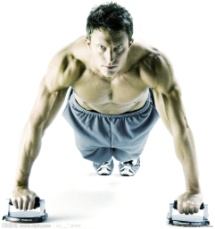 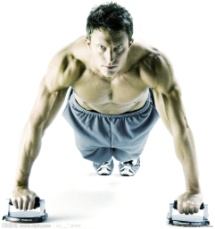 還要活動大肌肉才能提升自己的抵抗力喔!爬樓梯、手機AR運動遊戲、TABATA、室內有氧…等，都是很好的運動。每週維持3次以上，抵抗力強到病毒會躲你。喂!喂!上面都沒填滿，太廢宅了吧! 約同學出去晃晃去，呿!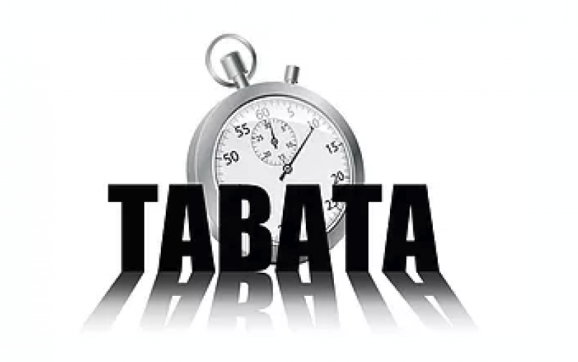 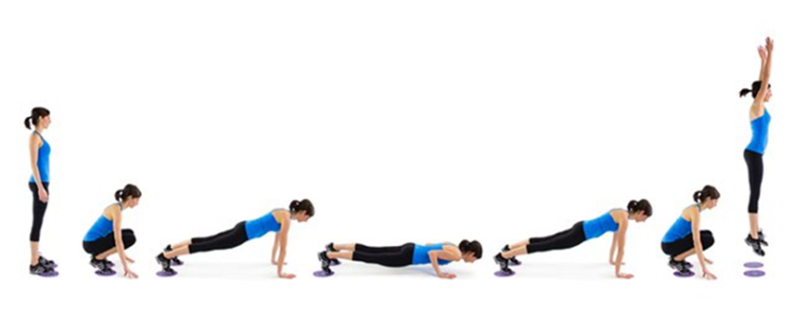 愛眼不脫窗~自我健康檢查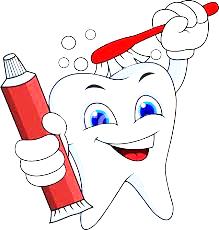 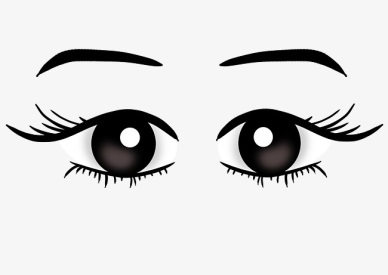 想當個明眸皓齒的美少男、美少女嗎?那就從你/妳的眼睛、牙齒開始保養吧~1.目前的裸視視力：(右)(左)  1.0以上的同學們，恭喜你/妳目前是個明眸的美少男、美少女喔!2.低於0.9的同學們，請續答下列問題：矯正後視力：(右) (左)  眼鏡度數：(右)       度(左)       度，矯正後仍低於0.9的話，代表你/妳的眼睛有惡化囉!!請盡速至鄰近眼科診所找醫師診斷，並請教醫師該如何保養眼睛。3.就醫後檢查的視力：(右) (左)度數：(右)       度 (左)       度，醫師對你/妳的建議為何?及你/妳後續如何處理?請於下方敘述。圖片來源：https://havemary.com/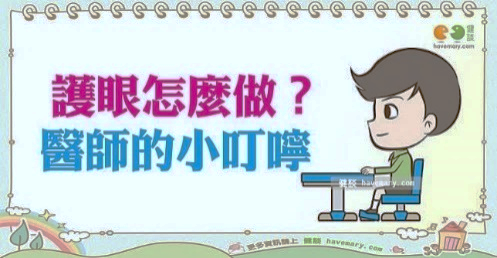 4.如何讓你/妳持續擁有閃亮、水靈的眼睛或維持目前視力不再惡化，請你/妳思考：就上學、放學及在家的時間中，提出你/妳可以做的護眼行動或策略為何？※可以文字描述(50個字以上)或以漫畫、海報方式來呈現。圖片來源：中國時報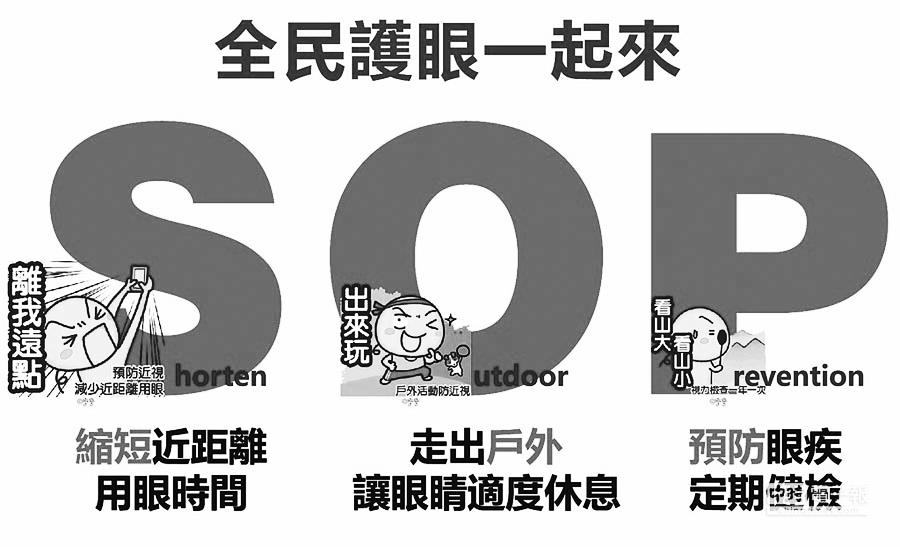 帳號為身份證字號，密碼為座號(2位數字)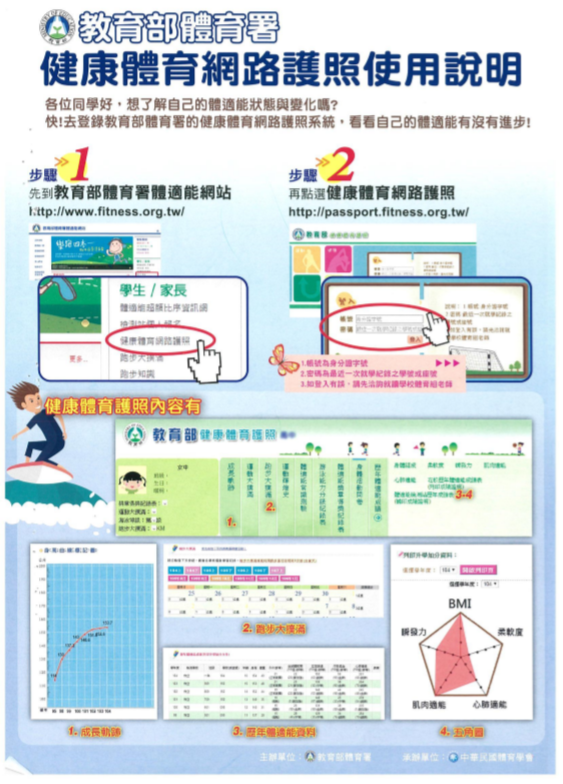 日期7/活動內容運動時間日期8/活動內容運動時間